INSTITUCION EDUCATIVA OAQUIN VALLEJO ARBELAEZPLAN DE AOPOYO DEL TERCER PERIODOPROGRAMA CAMINAR EN SECUNDARIA GRADOS 8:5 – 8:7TECNOLOGIA E INFORMATICADocente: LUIS QUIROZ MARTINEZRecuerde que las actividades deben ser entregadas oportunamente, de acuerdo a los requerimientos del docente y deben sustentarse. Ellas deben quedar consignadas en el respectivo cuaderno como evidencia. El plan de apoyo y mejoramiento también le permite al estudiante que lo desee superar logros que quedaron evaluados con una valoración inferior a la esperada por este.ACTIVIDAD En cuadro de Excel realiza un horario donde tengas organizado día a día tu tiempo de estudio en una hora especifica durante la semana.Describe las combinaciones de teclas más utilizadas en Excel Como se pueden seleccionar varias celdas continuas además del usar el ratónQue es: a) Corriente eléctrica b) Circuito eléctrico c) Circuito en serie d) Circuito en paralelo e) Circuito mixtoENCUENTRA LAS PALABRAS OCULTAS EN LA SOPA DE LETRAS Y QUE ESTÁN RELACIONADAS CON LOS CONCPETOS ASOCIADOS AL EMPRENDIMIENTO. UNA VEZ QUE LAS UBIQUES CON COLORES, ESCRIBE UNA CORTA DEFINICIÓN DE CADA UNA.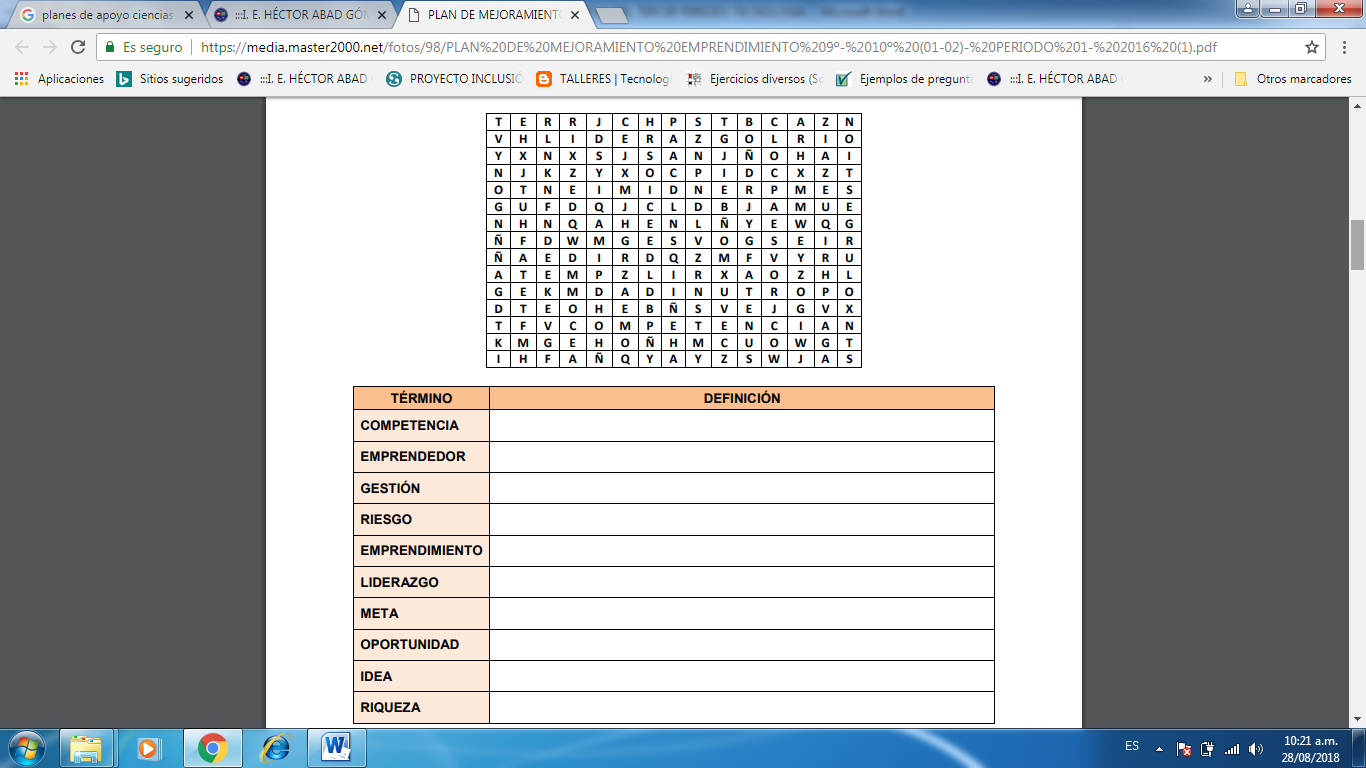 FECHA DE ENTREGA VIERNES 31 DE OCTUBRE, DESPUES DE ESTA FECHA NO SE RECIVIRA EL PLAN DE APOYO